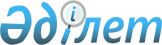 О внесении изменений в решение районного маслихата от 4 декабря 2013 года за № 151-V "Об установлении перечня памятных дат и праздничных дней, кратности оказания социальной помощи и установление размера социальной помощи для отдельно взятой категории получателей"
					
			Утративший силу
			
			
		
					Решение Исатайского районного маслихата Атырауской области от 14 мая 2021 года № 36-VIІ. Зарегистрировано Департаментом юстиции Атырауской области 19 мая 2021 года № 4962. Утратило силу решением Исатайского районного маслихата Атырауской области от 6 декабря 2021 года № 83-VII (вводится в действие по истечении десяти календарных дней после дня его первого официального опубликования)
      Сноска. Утратило силу решением Исатайского районного маслихата Атырауской области от 06.12.2021 № 83-VII (вводится в действие по истечении десяти календарных дней после дня его первого официального опубликования).
      В соответствии со статьей 6 Закона Республики Казахстан от 23 января 2001 года "О местном государственном управлении и самоуправлении в Республике Казахстан", со статьей 26 Закона Республики Казахстан от 6 апреля 2016 года "О правовых актах", с постановлением Правительства Республики Казахстан от 21 мая 2013 года № 504 "Об утверждении Типовых правил оказания социальной помощи, установления размеров и определения перечня отдельных категорий нуждающихся граждан", Законом Республики Казахстан от 6 мая 2020 года "О ветеранах" и постановлением районного акимата Исатайский районный маслихат РЕШИЛ:
      1. Внести в решение Исатайского районного маслихата от 4 декабря 2013 года за № 151-V "Об установлении перечня памятных дат и праздничных дней, кратности оказания социальной помощи и установление размера социальной помощи для отдельно взятой категории получателей"(зарегистрированное в реестре государственной регистрации нормативных правовых актов за № 2805, опубликованное в газете "Нарын таңы" 26 декабря 2013 года) следующие изменения:
      Приложения 1 и 2 к указанному решению изложить в новой редакции, согласно приложениям 1 и 2 к настоящему решению.
      2. Контроль за исполнением настоящего решения возложить на постоянную комиссию Исатайского районного маслихата по социальным вопросам, гендерной политики, по связам с неправительственными организациями (Н. Кабулова).
      3. Настоящее решение вступает в силу со дня государственной регистрации в органах юстиции и вводится в действие по истечении десяти календарных дней после дня его первого официального опубликования и распространяется на правоотношения возникшие с 1 января 2021 года. Перечень памятных дат и праздничных дней для оказания социальной помощи, а также кратность оказания социальной помощи Размер социальной помощи для отдельно взятой категории получателей социальной помощи к памятным датам и праздничным дням
      Расшифрование аббревиатуры:
      ССР - Советские Социалистические Республлики
      АЭС - атомная электростанция
					© 2012. РГП на ПХВ «Институт законодательства и правовой информации Республики Казахстан» Министерства юстиции Республики Казахстан
				
      Председатель сессии

Н. Кайрденов

      Секретарь маслихата

Н. Муханбеталиев
Приложение 1 
к решению Исатайского районного маслихата 
от 14 мая 2021 года № 36-VIIПриложение 1 
к решению Исатайского районного маслихата 
от 4 декабря 2013 года № 151-V
№
Памятные даты и праздничные дни
Кратность
1
День защитника Отечества
Один раз в год
2
День ликвидаций последствий катастрофы на Чернобыльской атомной электростанции (далее – Чернобыльская АЭС)
Один раз в год
3
День Победы
Один раз в год
4
День Конституции Республики Казахстан
Один раз в год
5
День вывода Советских войск из Аганистана
Один раз в годПриложение 2 
к решению Исатайского районного маслихата 
от 14 мая 2021 года № 36-VIIПриложение 2 
к решению Исатайского районного маслихата 
от 4 декабря 2013 года № 151-V
№
Категории получателей социальной помощи
Памятные даты и праздничные дни
Размер социальной помощи, тенге
1
1) участники и инвалиды Великой Отечественной войны;
День Победы
1 000 000
1
2) военнослужащие, а также лица начальствующего и рядового состава органов внутренних дел и государственной безопасности бывшего Союза ССР, проходившие в период Великой Отечественной войны службу в городах, участие в обороне которых засчитывалось до 1 января 1998 года в выслугу лет для назначения пенсии на льготных условиях, установленных для военнослужащих частей действующей армии;
День Победы
100 000
1
3) лица вольнонаемного состава Советской Армии, Военно-Морского Флота, войск и органов внутренних дел и государственной безопасности бывшего Союза ССР, занимавшие штатные должности в воинских частях, штабах, учреждениях, входивших в состав действующей армии в период Великой Отечественной войны, либо находившиеся в соответствующие периоды в городах, участие в обороне которых засчитывалось до 1 января 1998 года в выслугу лет для назначения пенсии на льготных условиях, установленных для военнослужащих частей действующей армии;
День Победы
100 000
1
4) граждане, работавшие в период блокады в городе Ленинграде на предприятиях, в учреждениях и организациях города и награжденные медалью "За оборону Ленинграда" или знаком "Житель блокадного Ленинграда";
День Победы
60 000
1
5) несовершеннолетние узники концлагерей, гетто и других мест принудительного содержания, созданных фашистами и их союзниками в период Второй мировой войны;
День Победы
60 000
1
6) семьи военнослужащих, партизан, подпольщиков, лиц, указанных в статьях 4 – 6 настоящего Закона, погибших (пропавших без вести) или умерших в результате ранения, контузии или увечья, полученных при защите бывшего Союза ССР, исполнении иных обязанностей воинской службы (служебных обязанностей), или вследствие заболевания, связанного с пребыванием на фронте;
День Победы
30 000
7) лица, награжденные орденами и медалями бывшего Союза ССР за самоотверженный труд и безупречную воинскую службу в тылу в годы Великой Отечественной войны;
День победы
100 000
8) супруга (супруг) умершего инвалида Великой Отечественной войны или лица, приравненного по льготам к инвалидам Великой Отечественной войны, которые не вступали в повторный брак;
День победы
30 000
9) лица, проработавшие (прослужившие) не менее шести месяцев с 22 июня 1941 года по 9 мая 1945 года и не награжденные орденами и медалями бывшего Союза ССР за самоотверженный труд и безупречную воинскую службу в тылу в годы Великой Отечественной войны.
День победы
30 000
2
1) военнослужащие Советской Армии, Военно-Морского Флота, Комитета государственной безопасности, лица начальствующего и рядового состава Министерства внутренних дел бывшего Союза ССР (включая военных специалистов и советников), которые в соответствии с решениями правительственных органов бывшего Союза ССР принимали участие в боевых действиях на территории других государств;
День победы
100 000
2
 военнообязанные, призывавшиеся на учебные сборы и направлявшиеся в Афганистан в период ведения боевых действий;
День победы
100 000
2
 военнослужащие автомобильных батальонов, направлявшиеся в Афганистан для доставки грузов в эту страну в период ведения боевых действий;
День победы
100 000
2
 военнослужащие летного состава, совершавшие вылеты на боевые задания в Афганистан с территории бывшего Союза ССР;
День победы
100 000
2
 рабочие и служащие, обслуживавшие советский воинский контингент в Афганистане, получившие ранения, контузии или увечья либо награжденные орденами и медалями бывшего Союза ССР за участие в обеспечении боевых действий;
День победы
100 000
2
2) военнослужащие, ставшие инвалидами вследствие ранения, контузии, увечья, полученных при защите бывшего Союза ССР, исполнении иных обязанностей воинской службы в другие периоды, или вследствие заболевания, связанного с пребыванием на фронте, а также при прохождении воинской службы в Афганистане или других государствах, в которых велись боевые действия;
День победы
100 000
2
3) семьи военнослужащих, погибших (пропавших без вести) или умерших вследствие ранения, контузии, увечья, заболевания, полученных в период боевых действий в Афганистане или других государствах, в которых велись боевые действия.
День победы
100 000
3
1) лица, принимавшие участие в ликвидации последствий катастрофы на Чернобыльской атомной электростанции в 1986-1987 годах, других радиационных катастроф и аварий на объектах гражданского или военного назначения, а также участвовавшие непосредственно в ядерных испытаниях;
День ликвидаций последствий катастрофы на Чернобыльской АЭС
100 000
3
2) лица из числа участников ликвидации последствий катастрофы на Чернобыльской атомной электростанции в 1988-1989 годах, эвакуированных (самостоятельно выехавших) из зон отчуждения и отселения в Республику Казахстан, включая детей, которые на день эвакуации находились во внутри утробном состоянии;
День ликвидаций последствий катастрофы на Чернобыльской АЭС
100 000
3
3) лица, ставшие инвалидами вследствие катастрофы на Чернобыльской атомной электростанции и других радиационных катастроф и аварий на объектах гражданского или военного назначения, ядерных испытаний, и их дети, инвалидность которых генетически связана с радиационным облучением одного из родителей.
День ликвидаций последствий катастрофы на Чернобыльской АЭС
100 000
4
Инвалиды первой, второй, третьей группы
День Конституции Республики Казахстан
50 000
5
Ребенок – инвалид, за исключением лиц, которым установлена группа инвалидности
День Конституции Республики Казахстан
50 000
6
1) Военнослужащие Республики Казахстан, выполнявшие задачи согласно межгосударственным договорам и соглашения по усилению охраны границы Содружества Независимых Государств на таджико-афганском участке;
2) Военнослужащие Республики Казахстан, принимавшие участие в качестве миротворцев в международно миротворческой операции в Ираке;
3) Военнослужащие, а также лица начальствующего и рядового состава органов внутренных днл и государственно безопасности бывшего Союза ССР, принимавшие участие в урегулировании межэтнического конфликта в Нагорном Карабахе.
День защитника Отечества
100 000